DAFTAR PUSTAKA_____2009, Undang-Undang Nomor  22 Tentang Lalu Lintas Dan Angkutan Jalan._____2006, Peraturan Pemerintah Nomor 34 Tentang Jalan _____2004, Undang-Undang Republik Indonesia Nomor 38 Tentang Jalan _____2021, Peraturan Menteri Nomor 75 Penyelenggaraan Analisis Dampak Lalu LintasAffiyani. 2020. “ANALISIS TARIKAN PERJALANAN TERHADAP LALU LINTAS PADA PUSAT PERBELANJAAN ( Studi Kasus : Ruas Jalan Pendawa Dan Jalan Nasional 6, Pasar Margasari, Kabupaten Tegal).”Clarkson H. Oglesby & R. Gary Hicks, 1988, Teknik Jalan Raya, Erlangga,
Jakarta, Jilid IDirektorat Jenderal Bina Marga. (1997). Manual Kapasitas Jalan Indonesia(MKJI), departemen pekerja umun, Jakarta.Erliana, Hilma, Cut Liliza Yusra, and Farzi Rizka. 2020. “Analisis Kinerja Jalan Pada Ruas Jalan Lintas Meulaboh – Tapak Tuan Kabupaten Nagan Raya.” VOCATECH: Vocational Education and Technology Journal 2(1): 1–10.Hasan, Nasution. 2019. “Analisis Kinerja Arus Lalu Lintas Pada Ruas Jalan Gorontalo - Limboto.” Jurnal Peradaban Sains, Rekayasa dan Teknologi 4(1): 79–88.Mirajhusnita, Isradias, Galuh Renggani Wilis, and Ahmad Zidnie Ilma. 2019. “Analisis Lalu Lintas Terhadap Kapasitas Jalan Di Kota Tegal (Studi Kasus Simpang Kejambon Tegal).” 10(2): 94–105.Mudiyono, Rachmat, and Nina Anindyawati. 2017. “Analisis Kinerja Jalan Majapahit Kota Semarang (Studi Kasus: Segmen Jalan Depan Kantor Pegadaian Sampai Jembatan Tol Gayamsari).” Prosiding Seminar Nasional Inovasi Dalam Pengembangan SmartCity 1(1): 345–54Raudah, Zahwa Nur, Widodo Kushartomo, and Najid Najid. 2021. “Analisis Kapasitas Dan Kecepatan Arus Bebas Berdasarkan Mkji Di Ruas Jalan Gatot Subroto.” JMTS: Jurnal Mitra Teknik Sipil 4(1): 129.Sugiyono, (2007), Statistik Untuk Penelitian, Edisis Sepuluh, Penerbit CV. Alfabeta, BandungSumarsono. 1996. Perencanaan Lalu Lintas. Yogyakarta. UGMSyafitri Djamil, Dewi, Moh Januar Fuad, and Elawati. 2020. “Analisis Bangkitan Dan Tarikan Perjalananan Akibat Pembangunan Mall Gorontalo.” RADIAL: Jurnal Peradaban Sains 8(1): 54–68.Tamin, O.Z., (2000), Perencanaan dan Pemodelan Transportasi, Edisi Kedua, Penerbit ITB, Bandung.LAMPIRAN 1 . DATA ARUS LALU LINTAS RUAS JALAN JENDRAL AHMAD YANI,SLAWI, KABUPATEN TEGALData Arus Lalu Lintas
Senin, 7 November 2022Tegal - Slawi / Utara-SelatanData Arus Lalu Lintas
Senin, 7 November 2022Slawi-Tegal / Selatan-UtaraData Arus Lalu Lintas Jumat,11 November 2022Data Arus Lalu Lintas Jumat,11 November 2022Data Arus Lalu Lintas Sabtu,12 November 2022Data Arus Lalu Lintas
Sabtu,12 November 2022Slawi Tegal Selatan UtaraFormulir Arus Lalu Lintas
Minggu,13 November 2022Tegal Slawi/Utara SelatanFormulir Arus Lalu Lintas
Minggu,13 November 2022Slawi Tegal Selatan UtaraLAMPIRAN 2 . DATA BANGKTAN TOSERBA YOGYA MALL SLAWI, KABUPATEN TEGALLAMPIRAN 3 . DATA HAMBATAN SAMPINGLAMPIRAN 4 .DATA PERHITUNGAN BOBOT HAMBATAN SAMPINGLAMPIRAN 5. DOKUMENTASI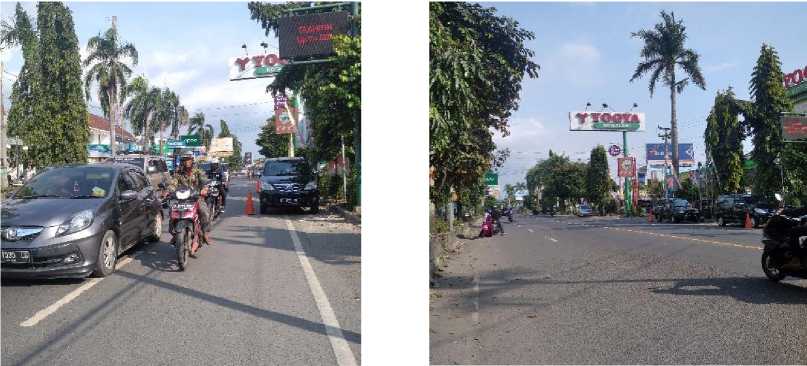 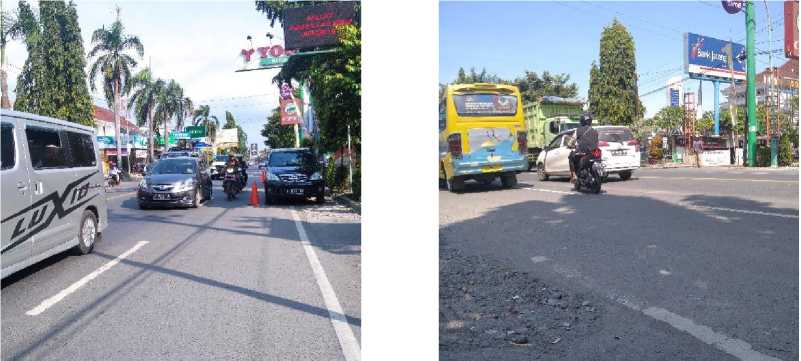 Dokumentasi ruas jalan jendral ahmad yani slawi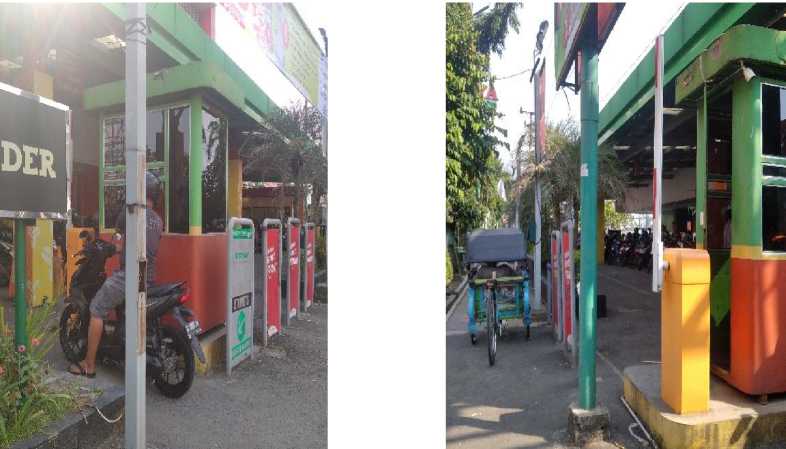 Dokumentasi pintu masuk dan keluar toserba yogya mall slawi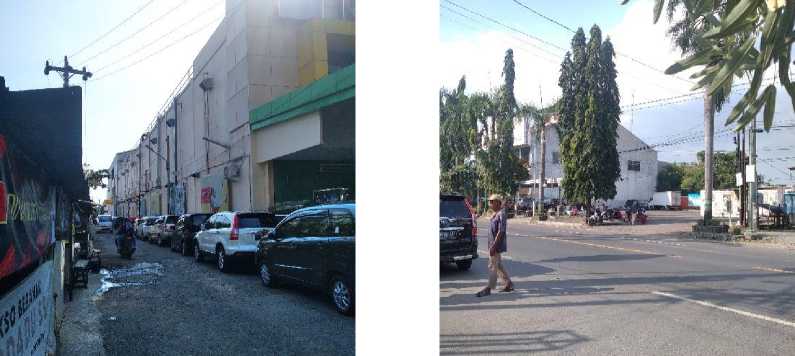 Dokumentasi pintu keluar dan masuk mobil serta area parkir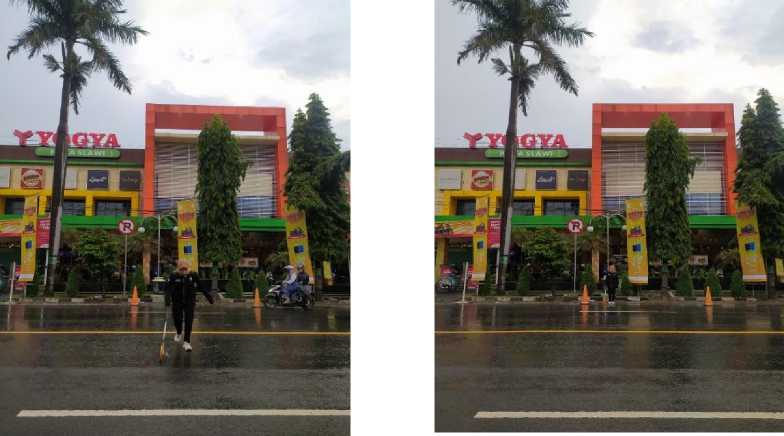 Dokumentasi pengukuran ruas jalan jendral ahmad yani slawi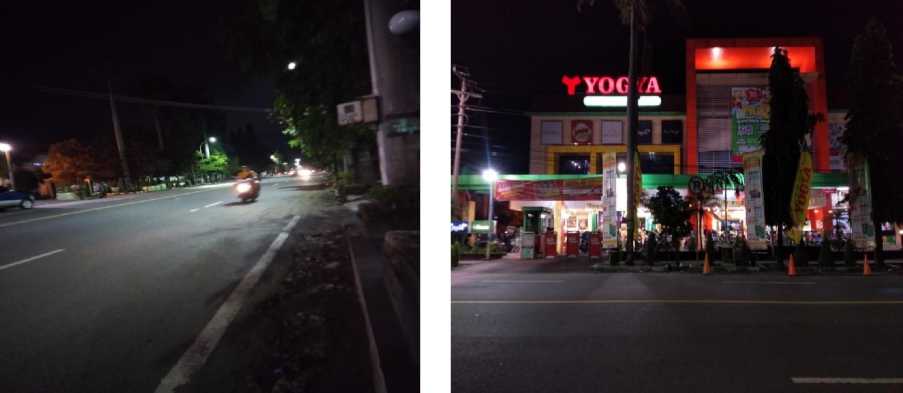 Dokumentasi survey arus lalu lintas pada malam hariNoWaktuJenis KendaraanJenis KendaraanJenis KendaraanNoWaktuMCLVHVNoWaktu(Sepeda Motor)(Kendaran Ringan)(Kendaraan Berat)107.00 – 07.15902014207.15 – 07.30963020307.30 – 07.45803918407.45 – 08.00894616508.00 – 08.15807611608.15 – 08.3094819708.30 – 08.4590944808.45 – 09.001221039909.00 – 09.1515091101009.15 – 09.3013582201109.30 – 09.45150101301209.45 – 10.0018999191310.00 – 10.15210120171410.15 – 10.3022373131510.30 – 10.45236102261610.45 – 11.0024081251711.00 – 11.15234114201811.15 – 11.3021091171911.30 – 11.45241100192011.45 – 12.00263120222112.00 – 12.15298136242212.15 – 12.30312149292312.30 – 12.45322157312412.45 – 13.00339166292513.00 – 13.1535698262613.15 – 13.3034684212713.30 – 13.45320109292813.45 – 14.0027683252914.00 – 14.1526940173014.15 – 14.3023466163114.30 – 14.4522147113214.45 – 15.0020594243315.00 – 15.1521570223415.15 – 15.3023482253515.30 – 15.4525039313615.45 – 16.0026656293716.00 – 16.1529466163816.15 – 16.3024681253916.30 – 16.45266106164016.45 – 17.0025487234117.00 – 17.152304074217.15 – 17.3021430144317.30 – 17.451062294417.45 – 18.0012630104518.00 – 18.1513022164618.15 – 18.301541694718.30 – 18.4513219144818.45 – 19.001481494919.00 – 19.151692745019.15 – 19.301442215119.30 – 19.451301385219.45 – 20.001211945320.00 – 20.151111525420.15 – 20.30941045520.30 – 20.451021945620.45 – 21.00962165721.00 – 21.15841635821.15 – 21.309914115921.30 – 21.45871766021.45 – 22.0076131NOWAKTUJENIS KENDARAANJENIS KENDARAANJENIS KENDARAANNOWAKTUMCLVHVNOWAKTU(Sepeda Motor)(Kendaran Ringan)(Kendaraan Berat)107.00 – 07.151021320207.15 – 07.301102213307.30 – 07.451221015407.45 – 08.001353519508.00 – 08.151492122608.15 – 08.301562226708.30 – 08.451662515808.45 – 09.001783221909.00 – 09.1518969261009.15 – 09.3022072111109.30 – 09.4522889361209.45 – 10.00290135331310.00 – 10.15274125361410.15 – 10.30261114131510.30 – 10.45241103531610.45 – 11.00239110251711.00 – 11.15259102331811.15 – 11.30247110271911.30 – 11.45269122202011.45 – 12.00300120262112.00 – 12.15289136302212.15 – 12.30374140322312.30 – 12.45326154362412.45 – 13.00359184402513.00 – 13.15346112252613.15 – 13.30329130292713.30 – 13.4530297142813.45 – 14.00312110222914.00 – 14.15296124243014.15 – 14.30274111263114.30 – 14.4526990143214.45 – 15.0024688163315.00 – 15.1523396213415.15 – 15.30264100153515.30 – 15.4524942193615.45 – 16.0023159203716.00 – 16.1521140213816.15 – 16.3020356253916.30 – 16.4524189114016.45 – 17.002329064117.00 – 17.152107694217.15 – 17.301845044317.30 – 17.4514246164417.45 – 18.0010266114518.00 – 18.159215144618.15 – 18.30821324718.30 – 18.45751684818.45 – 19.00841834919.00 – 19.156630205019.15 – 19.30561645119.30 – 19.453212165219.45 – 20.005522115320.00 – 20.15424165420.15 – 20.30501625520.30 – 20.4546625620.45 – 21.0053445721.00 – 21.1562605821.15 – 21.30441395921.30 – 21.45561176021.45 – 22.0044134Tegal-Slawi/ Utara SelatanTegal-Slawi/ Utara SelatanTegal-Slawi/ Utara SelatanTegal-Slawi/ Utara SelatanTegal-Slawi/ Utara SelatanNOWAKTUJENIS KENDARANJENIS KENDARANJENIS KENDARANNOWAKTUTegal SlawiTegal SlawiTegal SlawiNOWAKTUMCLVMHVNOWAKTU(Sepeda Motor)(Kendaran Ringan)(Kendaraan Berat)107.00 – 07.15802223207.15 – 07.30782622307.30 – 07.45873516407.45 – 08.00924014508.00 – 08.15834613608.15 – 08.30905010708.30 – 08.4586686808.45 – 09.00120776909.00 – 09.1512286121009.15 – 09.3013991221109.30 – 09.4514584151209.45 – 10.0019660201310.00 – 10.1520394271410.15 – 10.3022377111510.30 – 10.4524992301610.45 – 11.00276106231711.00 – 11.15284102461811.15 – 11.30306123121911.30 – 11.45314125292011.45 – 12.0032194312112.00 – 12.15297110262212.15 – 12.3028494202312.30 – 12.4527492292412.45 – 13.00267100222513.00 – 13.15255106212613.15 – 13.30264116262713.30 – 13.45236103292813.45 – 14.0026996262914.00 – 14.1528684133014.15 – 14.30307103163114.30 – 14.45319119153214.45 – 15.00344116133315.00 – 15.15312126263415.15 – 15.30412121213515.30 – 15.45301103363615.45 – 16.00246124233716.00 – 16.15284184203816.15 – 16.30275144213916.30 – 16.45250136254016.45 – 17.00289146364117.00 – 17.15221155204217.15 – 17.3027475154317.30 – 17.4514379124417.45 – 18.0013265134518.00 – 18.1512284154618.15 – 18.3014250104718.30 – 18.4512488164818.45 – 19.0013660134919.00 – 19.151215355019.15 – 19.301156435119.30 – 19.451125695219.45 – 20.001067445320.00 – 20.151134615420.15 – 20.30996635520.30 – 20.45801365620.45 – 21.00861665721.00 – 21.15943165821.15 – 21.30882425921.30 – 21.45752336021.45 – 22.0064283Slawi Tegal/ Selatan UtaraSlawi Tegal/ Selatan UtaraSlawi Tegal/ Selatan UtaraSlawi Tegal/ Selatan UtaraSlawi Tegal/ Selatan UtaraNOWAKTUJENIS KENDARANJENIS KENDARANJENIS KENDARANNOWAKTUSlawi TegalSlawi TegalSlawi TegalNOWAKTUMCLVMHVNOWAKTU(Sepeda Motor)(Kendaran Ringan)(Kendaraan Berat)107.00 – 07.151003233207.15 – 07.301124023307.30 – 07.451325621407.45 – 08.001417511508.00 – 08.151508421608.15 – 08.301529521708.30 – 08.4516610213808.45 – 09.0016910015909.00 – 09.1517496291009.15 – 09.3015288161109.30 – 09.4516179251209.45 – 10.0015974361310.00 – 10.1514564221410.15 – 10.3015952131510.30 – 10.4520186261610.45 – 11.0023694251711.00 – 11.15289106281811.15 – 11.30324124221911.30 – 11.45376108212011.45 – 12.00390122372112.00 – 12.1526496302212.15 – 12.3026976362312.30 – 12.4522398202412.45 – 13.00265103162513.00 – 13.15246121222613.15 – 13.3025398262713.30 – 13.45267112122813.45 – 14.00236119332914.00 – 14.15216124263014.15 – 14.30236121223114.30 – 14.45214126133214.45 – 15.00196121163315.00 – 15.15198110223415.15 – 15.30146112193515.30 – 15.4518798313615.45 – 16.0023691223716.00 – 16.15255146303816.15 – 16.30249189223916.30 – 16.45212122314016.45 – 17.00246102164117.00 – 17.15197149204217.15 – 17.3014497134317.30 – 17.4517484194417.45 – 18.001657594518.00 – 18.1514281164618.15 – 18.3011365124718.30 – 18.459455114818.45 – 19.008146334919.00 – 19.15885135019.15 – 19.307421205119.30 – 19.45803315219.45 – 20.007410225320.00 – 20.15976195420.15 – 20.30841655520.30 – 20.45951465620.45 – 21.0086985721.00 – 21.15651095821.15 – 21.30742105921.30 – 21.45801336021.45 – 22.009462Tegal-Slawi/Utara-SelatanTegal-Slawi/Utara-SelatanTegal-Slawi/Utara-SelatanTegal-Slawi/Utara-SelatanTegal-Slawi/Utara-SelatanNOWAKTUJENIS KENDARANJENIS KENDARANJENIS KENDARANNOWAKTUMCLVMHVNOWAKTU(Sepeda Motor)(Kendaran Ringan)(Kendaraan Berat)107.00 – 07.15963315207.15 – 07.30872121307.30 – 07.45892915407.45 – 08.00764019508.00 – 08.15955015608.15 – 08.301026412708.30 – 08.45122809808.45 – 09.001362615909.00 – 09.1512424131009.15 – 09.3014522231109.30 – 09.4513386241209.45 – 10.0015676211310.00 – 10.15176100151410.15 – 10.3018886161510.30 – 10.45202109211610.45 – 11.00223102221711.00 – 11.15246110231811.15 – 11.30269136201911.30 – 11.45254126192011.45 – 12.00235139212112.00 – 12.15246122122212.15 – 12.30253126222312.30 – 12.45269113302412.45 – 13.00294221312513.00 – 13.15310160302613.15 – 13.30324163292713.30 – 13.45294142222813.45 – 14.00289132262914.00 – 14.15269122233014.15 – 14.30282101213114.30 – 14.4532898243214.45 – 15.00365134123315.00 – 15.1533684123415.15 – 15.3035697133515.30 – 15.4538688163615.45 – 16.00402106133716.00 – 16.1534694193816.15 – 16.3037177243916.30 – 16.4538480194016.45 – 17.0034696204117.00 – 17.15321100104217.15 – 17.30297132174317.30 – 17.45286116134417.45 – 18.00266169134518.00 – 18.15308123194618.15 – 18.30296100164718.30 – 18.4532194114818.45 – 19.00356126104919.00 – 19.15387174305019.15 – 19.30405210265119.30 – 19.45435184245219.45 – 20.00458220265320.00 – 20.15422184165420.15 – 20.30400155465520.30 – 20.45365146305620.45 – 21.00341131125721.00 – 21.153269795821.15 – 21.3038784105921.30 – 21.4534171106021.45 – 22.003528815NOWAKTUJENIS KENDARANJENIS KENDARANJENIS KENDARANNOWAKTUMCLVMHVNOWAKTU(Sepeda Motor)(Kendaran Ringan)(Kendaraan Berat)NOWAKTU107.00 – 07.151322120207.15 – 07.301261213307.30 – 07.451021615407.45 – 08.00983019508.00 – 08.15844522608.15 – 08.30963626708.30 – 08.45902415808.45 – 09.001104921909.00 – 09.1512364261009.15 – 09.3014677111109.30 – 09.4518784361209.45 – 10.00154130331310.00 – 10.15126126361410.15 – 10.30179124131510.30 – 10.45221103531610.45 – 11.00229116251711.00 – 11.15236103331811.15 – 11.30228196271911.30 – 11.45246156202011.45 – 12.00259184142112.00 – 12.15286201302212.15 – 12.30244166292312.30 – 12.45279146362412.45 – 13.00281154402513.00 – 13.15296196552613.15 – 13.30349133262713.30 – 13.45356126142813.45 – 14.00376144222914.00 – 14.15341123243014.15 – 14.30321100263114.30 – 14.45294126143214.45 – 15.00287130203315.00 – 15.15256116213415.15 – 15.30231149253515.30 – 15.45246141193615.45 – 16.00275120203716.00 – 16.1529384213816.15 – 16.3032146253916.30 – 16.4533650154016.45 – 17.0035484104117.00 – 17.1534961164217.15 – 17.3036854134317.30 – 17.4532146164417.45 – 18.0028466164518.00 – 18.15296184164618.15 – 18.30310166134718.30 – 18.45322189124818.45 – 19.00347156164919.00 – 19.15366154315019.15 – 19.30374184265119.30 – 19.45384146445219.45 – 20.00433155205320.00 – 20.15399154165420.15 – 20.30386132235520.30 – 20.45346116125620.45 – 21.0032594165721.00 – 21.1536481155821.15 – 21.3033674135921.30 – 21.4534561196021.45 – 22.003195510NOWAKTUJENIS KENDARANJENIS KENDARANJENIS KENDARANNOWAKTUMCLVMHVNOWAKTU(Sepeda Motor)(Kendaran Ringan)(Kendaraan Berat)107.00 – 07.15952010207.15 – 07.301111118307.30 – 07.451353310407.45 – 08.001294516508.00 – 08.151352810608.15 – 08.30144219708.30 – 08.45188348808.45 – 09.002356612909.00 – 09.15284106221009.15 – 09.3031697301109.30 – 09.45344103191209.45 – 10.00335136311310.00 – 10.1529481151410.15 – 10.3029464191510.30 – 10.4522980161610.45 – 11.0020964191711.00 – 11.1522776181811.15 – 11.3023088171911.30 – 11.4522497142011.45 – 12.00236102182112.00 – 12.152489192212.15 – 12.3027684192312.30 – 12.4524974252412.45 – 13.0025562282513.00 – 13.1524071252613.15 – 13.3028489262713.30 – 13.4530176172813.45 – 14.0029164232914.00 – 14.1528844183014.15 – 14.3026836183114.30 – 14.4527466193214.45 – 15.002465193315.00 – 15.152968473415.15 – 15.3031061343515.30 – 15.4530452113615.45 – 16.0029760103716.00 – 16.1528170143816.15 – 16.3027758213916.30 – 16.4527180144016.45 – 17.0026696174117.00 – 17.1524610054217.15 – 17.3021094144317.30 – 17.452038184417.45 – 18.0019197104518.00 – 18.1517485144618.15 – 18.3016274134718.30 – 18.451508664818.45 – 19.0013466224919.00 – 19.1511294255019.15 – 19.3010281235119.30 – 19.4513697195219.45 – 20.0010676235320.00 – 20.1513071115420.15 – 20.3012554435520.30 – 20.4514461255620.45 – 21.009845165721.00 – 21.1510668155821.15 – 21.3011275125921.30 – 21.4510741136021.45 – 22.00913512NOWAKTUJENIS KENDARANJENIS KENDARANJENIS KENDARANNOWAKTUMCLVMHVNOWAKTU(Sepeda Motor)(Kendaran Ringan)(Kendaraan Berat)NOWAKTU107.00 – 07.151031720207.15 – 07.3099913307.30 – 07.45972015407.45 – 08.001052719508.00 – 08.151256422608.15 – 08.301425126708.30 – 08.451567615808.45 – 09.001945021909.00 – 09.1525484261009.15 – 09.30312115221109.30 – 09.45321123361209.45 – 10.00387135331310.00 – 10.15321102361410.15 – 10.3029796131510.30 – 10.45251121531610.45 – 11.0023194251711.00 – 11.15216109331811.15 – 11.3022394271911.30 – 11.45256119202011.45 – 12.00221126142112.00 – 12.1524197302212.15 – 12.30234118292312.30 – 12.4522174362412.45 – 13.00239111402513.00 – 13.1524764552613.15 – 13.3025588262713.30 – 13.45246112142813.45 – 14.0021491222914.00 – 14.15221109243014.15 – 14.3021088263114.30 – 14.4521394143214.45 – 15.0022464203315.00 – 15.1521197213415.15 – 15.30201125253515.30 – 15.4524686193615.45 – 16.0019777203716.00 – 16.1522184213816.15 – 16.3023964253916.30 – 16.4510969154016.45 – 17.0021459104117.00 – 17.1522161164217.15 – 17.3021054134317.30 – 17.4523646204417.45 – 18.0021166204518.00 – 18.1522694204618.15 – 18.3023269164718.30 – 18.4522260164818.45 – 19.0019788164919.00 – 19.1518446205019.15 – 19.3017780265119.30 – 19.4512446445219.45 – 20.0014971205320.00 – 20.1517550165420.15 – 20.3013356235520.30 – 20.4514226125620.45 – 21.007922165721.00 – 21.156036165821.15 – 21.305124135921.30 – 21.456126196021.45 – 22.00881616FormulirBangkitan KendaraanFormulirBangkitan KendaraanFormulirBangkitan KendaraanFormulirBangkitan KendaraanFormulirBangkitan KendaraanSenin, 07 november 2022Senin, 07 november 2022Senin, 07 november 2022Senin, 07 november 2022Senin, 07 november 2022NOWAKTUJENIS KENDARANJENIS KENDARANJENIS KENDARANNOWAKTUMCLVMHVNOWAKTU(Sepeda Motor)(Kendaran Ringan)(Kendaraan Berat)107.00 – 07.15000207.15 – 07.301000307.30 – 07.451100407.45 – 08.00900508.00 – 08.151010608.15 – 08.301220708.30 – 08.45500808.45 – 09.001120909.00 – 09.1510401009.15 – 09.302401109.30 – 09.452401209.45 – 10.003201310.00 – 10.1516301410.15 – 10.304301510.30 – 10.456601610.45 – 11.006701711.00 – 11.156401811.15 – 11.303601911.30 – 11.453602011.45 – 12.003602112.00 – 12.1510302212.15 – 12.304202312.30 – 12.455902412.45 – 13.003602513.00 – 13.1510902613.15 – 13.3023902713.30 – 13.4516602813.45 – 14.0022602914.00 – 14.1516303014.15 – 14.3023503114.30 – 14.453403214.45 – 15.002303315.00 – 15.151203415.15 – 15.306603515.30 – 15.459303615.45 – 16.0010603716.00 – 16.153603816.15 – 16.306603916.30 – 16.455604016.45 – 17.004504117.00 – 17.159204217.15 – 17.303304317.30 – 17.454204417.45 – 18.008404518.00 – 18.154204618.15 – 18.304304718.30 – 18.4510204818.45 – 19.006604919.00 – 19.153405019.15 – 19.302305119.30 – 19.451205219.45 – 20.006205320.00 – 20.154905420.15 – 20.303205520.30 – 20.452205620.45 – 21.001205721.00 – 21.154405821.15 – 21.300405921.30 – 21.450006021.45 – 22.00000Fomulir Bangkitan KendaraanFomulir Bangkitan KendaraanFomulir Bangkitan KendaraanFomulir Bangkitan KendaraanFomulir Bangkitan KendaraanJumat,11 November 2022Jumat,11 November 2022Jumat,11 November 2022Jumat,11 November 2022Jumat,11 November 2022NOWAKTUJENIS KENDARANJENIS KENDARANJENIS KENDARANNOWAKTUMCLVMHVNOWAKTU(Sepeda Motor)(Kendaran Ringan)(Kendaraan Berat)107.00 – 07.15000207.15 – 07.301000307.30 – 07.451400407.45 – 08.001000508.00 – 08.15610608.15 – 08.301230708.30 – 08.451640808.45 – 09.00660909.00 – 09.1510501009.15 – 09.306101109.30 – 09.452301209.45 – 10.003301310.00 – 10.158601410.15 – 10.3010601510.30 – 10.4531201610.45 – 11.003601711.00 – 11.152601811.15 – 11.306301911.30 – 11.458902011.45 – 12.006602112.00 – 12.157202212.15 – 12.306302312.30 – 12.456602412.45 – 13.0031002513.00 – 13.1510602613.15 – 13.30151202713.30 – 13.4513602813.45 – 14.0014802914.00 – 14.1522603014.15 – 14.3026103114.30 – 14.452403214.45 – 15.004303315.00 – 15.152203415.15 – 15.304003515.30 – 15.457303615.45 – 16.006203716.00 – 16.152003816.15 – 16.305603916.30 – 16.4513604016.45 – 17.006604117.00 – 17.152904217.15 – 17.302604317.30 – 17.453404417.45 – 18.006304518.00 – 18.156304618.15 – 18.306604718.30 – 18.459104818.45 – 19.003204919.00 – 19.152305019.15 – 19.303005119.30 – 19.453605219.45 – 20.002405320.00 – 20.152905420.15 – 20.306905520.30 – 20.456605620.45 – 21.006205721.00 – 21.152205821.15 – 21.300105921.30 – 21.450006021.45 – 22.00000Fomulir Bangkitan KendaraanFomulir Bangkitan KendaraanFomulir Bangkitan KendaraanFomulir Bangkitan KendaraanFomulir Bangkitan KendaraanSabtu,12 November 2022Sabtu,12 November 2022Sabtu,12 November 2022Sabtu,12 November 2022Sabtu,12 November 2022NOWAKTUJENIS KENDARANJENIS KENDARANJENIS KENDARANNOWAKTUMCLVMHVNOWAKTU(Sepeda Motor)(Kendaran Ringan)(Kendaraan Berat)107.00 – 07.15000207.15 – 07.301000307.30 – 07.451400407.45 – 08.001000508.00 – 08.15910608.15 – 08.301420708.30 – 08.45900808.45 – 09.00800909.00 – 09.157101009.15 – 09.309001109.30 – 09.453401209.45 – 10.003301310.00 – 10.15161001410.15 – 10.304901510.30 – 10.453501610.45 – 11.003801711.00 – 11.152701811.15 – 11.305401911.30 – 11.456602011.45 – 12.003602112.00 – 12.1513302212.15 – 12.305402312.30 – 12.456902412.45 – 13.006402513.00 – 13.15261002613.15 – 13.3020602713.30 – 13.4516402813.45 – 14.0012302914.00 – 14.1510603014.15 – 14.3016503114.30 – 14.459503214.45 – 15.0012503315.00 – 15.159303415.15 – 15.3010503515.30 – 15.456903615.45 – 16.0061003716.00 – 16.1513603816.15 – 16.305903916.30 – 16.4513504016.45 – 17.0012504117.00 – 17.159604217.15 – 17.3010604317.30 – 17.459804417.45 – 18.0013504518.00 – 18.1515304618.15 – 18.3013404718.30 – 18.4516504818.45 – 19.0015604919.00 – 19.1516305019.15 – 19.3010505119.30 – 19.4515305219.45 – 20.0019605320.00 – 20.1521505420.15 – 20.306305520.30 – 20.455305620.45 – 21.009005721.00 – 21.156005821.15 – 21.300305921.30 – 21.450006021.45 – 22.00000Fomulir Bangkitan KendaraanFomulir Bangkitan KendaraanFomulir Bangkitan KendaraanFomulir Bangkitan KendaraanFomulir Bangkitan KendaraanMinggu,13 november 2022Minggu,13 november 2022Minggu,13 november 2022Minggu,13 november 2022Minggu,13 november 2022NOWAKTUJENIS KENDARANJENIS KENDARANJENIS KENDARANNOWAKTUMCLVMHVNOWAKTU(Sepeda Motor)(Kendaran Ringan)(Kendaraan Berat)107.00 – 07.15000207.15 – 07.30500307.30 – 07.451000407.45 – 08.001300508.00 – 08.151010608.15 – 08.30820708.30 – 08.451200808.45 – 09.00500909.00 – 09.1512001009.15 – 09.3010001109.30 – 09.452401209.45 – 10.003601310.00 – 10.1516901410.15 – 10.3041601510.30 – 10.4531401610.45 – 11.00101001711.00 – 11.1531001811.15 – 11.304801911.30 – 11.456602011.45 – 12.001702112.00 – 12.159902212.15 – 12.30101002312.30 – 12.453202412.45 – 13.0010602513.00 – 13.159602613.15 – 13.3010602713.30 – 13.456302813.45 – 14.0010602914.00 – 14.1524203014.15 – 14.3021603114.30 – 14.456403214.45 – 15.0010303315.00 – 15.156203415.15 – 15.3061003515.30 – 15.4510303615.45 – 16.005603716.00 – 16.153303816.15 – 16.309903916.30 – 16.4514604016.45 – 17.008404117.00 – 17.1510804217.15 – 17.306304317.30 – 17.4510204417.45 – 18.003204518.00 – 18.154404618.15 – 18.3010604718.30 – 18.453604818.45 – 19.002804919.00 – 19.159305019.15 – 19.305105119.30 – 19.456605219.45 – 20.004505320.00 – 20.153105420.15 – 20.304205520.30 – 20.455405620.45 – 21.006205721.00 – 21.153105821.15 – 21.302105921.30 – 21.450006021.45 – 22.00000HAMBATAN SAMPING SEPANJANG 200 METERHAMBATAN SAMPING SEPANJANG 200 METERHAMBATAN SAMPING SEPANJANG 200 METERHAMBATAN SAMPING SEPANJANG 200 METERHAMBATAN SAMPING SEPANJANG 200 METERHAMBATAN SAMPING SEPANJANG 200 METERKE ARAH UTARA DAN SELATANKE ARAH UTARA DAN SELATANKE ARAH UTARA DAN SELATANKE ARAH UTARA DAN SELATANKE ARAH UTARA DAN SELATANKE ARAH UTARA DAN SELATANNOWAKTUPejalan Kakikendaraan Berhenti/ Parkirkendaraan keluar masukKendaraan Melambat107.00 – 07.155430207.15 – 07.3042140307.30 – 07.4564170407.45 – 08.0033122508.00 – 08.1523204608.15 – 08.3023352708.30 – 08.459462808.45 – 09.0036192909.00 – 09.15351931009.15 – 09.30441541109.30 – 09.4543911209.45 – 10.00622811310.00 – 10.15442031410.15 – 10.3097841510.30 – 10.45441611610.45 – 11.00421511711.00 – 11.15431321811.15 – 11.30421531911.30 – 11.45231042011.45 – 12.00441432112.00 – 12.15443412212.15 – 12.30742422312.30 – 12.45352232412.45 – 13.00351212513.00 – 13.15482012613.15 – 13.30393312713.30 – 13.45282822813.45 – 14.00243122914.00 – 14.15262523014.15 – 14.30533043114.30 – 14.45131333214.45 – 15.0079803315.00 – 15.1565503415.15 – 15.30681613515.30 – 15.45682113615.45 – 16.00812623716.00 – 16.15961203816.15 – 16.30331523916.30 – 16.45541304016.45 – 17.00451714117.00 – 17.15371404217.15 – 17.3053904317.30 – 17.45531114417.45 – 18.00441324518.00 – 18.1512624618.15 – 18.30441404718.30 – 18.45741224818.45 – 19.00431314919.00 – 19.1504905019.15 – 19.3004515119.30 – 19.4534315219.45 – 20.00321105320.00 – 20.15421315420.15 – 20.3005525520.30 – 20.4533425620.45 – 21.0044305721.00 – 21.1543855821.15 – 21.3043405921.30 – 21.4503036021.45 – 22.000100NILAI BOBOT HAMBATAN SAMPING SEPANJANG 200 METERNILAI BOBOT HAMBATAN SAMPING SEPANJANG 200 METERNILAI BOBOT HAMBATAN SAMPING SEPANJANG 200 METERNILAI BOBOT HAMBATAN SAMPING SEPANJANG 200 METERNILAI BOBOT HAMBATAN SAMPING SEPANJANG 200 METERNILAI BOBOT HAMBATAN SAMPING SEPANJANG 200 METERNILAI BOBOT HAMBATAN SAMPING SEPANJANG 200 METERNOWAKTUPejalan Kakikendaraan Berhenti/ Parkirkendaraan keluar masukKendaraan MelambatTOTALNOWAKTU0,510,70,4TOTAL107.00 – 07.152,542,108,6207.15 – 07.30229,8013,8307.30 – 07.453411,9018,9407.45 – 08.001,538,40,813,7508.00 – 08.1513141,619,6608.15 – 08.301324,50,829,3708.30 – 08.454,544,20,813,5808.45 – 09.001,5613,30,821,6909.00 – 09.151,5513,31,2211009.15 – 09.302410,51,618,11109.30 – 09.45236,30,411,71209.45 – 10.003219,60,4251310.00 – 10.1524141,221,21410.15 – 10.304,575,61,618,71510.30 – 10.452411,20,417,61610.45 – 11.002210,50,414,91711.00 – 11.15239,10,814,91811.15 – 11.302210,51,215,71911.30 – 11.451371,612,62011.45 – 12.00249,81,2172112.00 – 12.152423,80,430,22212.15 – 12.303,5416,80,825,12312.30 – 12.451,5515,41,223,12412.45 – 13.001,558,40,415,32513.00 – 13.1528140,424,42613.15 – 13.301,5923,10,4342713.30 – 13.451819,60,829,42813.45 – 14.001421,70,827,52914.00 – 14.151617,50,825,33014.15 – 14.302,53211,628,13114.30 – 14.450,539,11,213,83214.45 – 15.003,595,6018,13315.00 – 15.15353,5011,53415.15 – 15.303811,20,422,63515.30 – 15.453814,70,426,13615.45 – 16.004118,20,8243716.00 – 16.154,568,4018,93816.15 – 16.301,5310,50,815,83916.30 – 16.452,549,1015,64016.45 – 17.002511,90,419,34117.00 – 17.151,579,8018,34217.15 – 17.302,536,3011,84317.30 – 17.452,537,70,413,64417.45 – 18.00249,10,815,94518.00 – 18.150,524,20,87,54618.15 – 18.30249,8015,84718.30 – 18.453,548,40,816,74818.45 – 19.00239,10,414,54919.00 – 19.15046,3010,35019.15 – 19.30043,50,47,95119.30 – 19.451,542,10,485219.45 – 20.001,527,7011,25320.00 – 20.15229,10,413,55420.15 – 20.30053,50,89,35520.30 – 20.451,532,80,88,15620.45 – 21.00242,108,15721.00 – 21.15235,6212,65821.15 – 21.30232,807,85921.30 – 21.450301,24,26021.45 – 22.0001001TOTALTOTAL11724860937,61011,61011,6